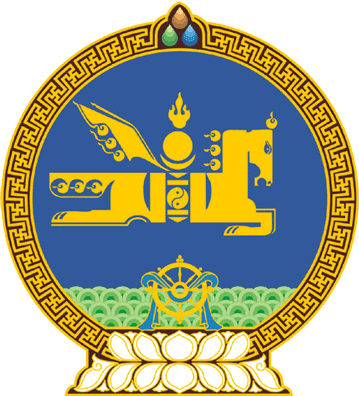 МОНГОЛ УЛСЫН ИХ ХУРЛЫНТОГТООЛ2023 оны 06 сарын 29 өдөр     		            Дугаар 56                     Төрийн ордон, Улаанбаатар хот   Үндсэн хуулийн цэцийн гишүүнийг   үүрэгт ажлаас нь чөлөөлөх тухай	Монгол Улсын Үндсэн хуулийн цэцийн тухай хуулийн 5 дугаар зүйлийн 4 дэх хэсэг, Монгол Улсын Их Хурлын чуулганы хуралдааны дэгийн тухай хуулийн 103 дугаар зүйлийн 103.1, 103.2 дахь хэсгийг үндэслэн Монгол Улсын Их Хурлаас ТОГТООХ нь:	1.Цагааны Нанзаддоржийг өөрийнх нь хүсэлтийг үндэслэн Монгол Улсын Үндсэн хуулийн цэцийн гишүүний үүрэгт ажлаас нь чөлөөлсүгэй.2.Энэ тогтоолыг 2023 оны 06 дугаар сарын 29-ний өдрөөс эхлэн дагаж мөрдсүгэй.	МОНГОЛ УЛСЫН ИХ	ХУРЛЫН ДЭД ДАРГА 				Л.МӨНХБААТАР 